Câu 1: Đột biến là những biến đổi xảy ra ở:A. . Nhiễm sắc thể và ADNB. Nhân tế bàoC. Tế bào chấtD. Phân tử ARNCâu 2: Biến dị làm thay đổi cấu trúc của gen được gọi là:A. Đột biến nhiễm sắc thểB. Đột biến genC. Đột biến số lượng ADND. Tất cả đều đúng.Câu 3: Mức độ đột biến gen có thể xảy ra ở:A. Một cặp nuclêôtitB. Một hay một số cặp nuclêôtitC. Hai cặp nuclêôtitD. Toàn bộ cả phân tử ADNCâu 4: Nguyên nhân của đột biến gen là:A. Hàm lượng chất dinh dưỡng tăng cao trong tế bàoB. Tác động của môi trường bên ngoài và bên trong cơ thểC. Sự tăng cường trao đổi chất trong tế bàoD. Cả 3 nguyên nhân nói trênCâu 5: Cơ chế dẫn đến phát sinh đột biến gen là:A. Hiện tượng co xoắn của NST trong phân bàoB. Hiện tượng tháo xoắn của NST trong phân bàoC. Rối loạn trong quá trinh tự nhân đôicủa ADND. Sự phân li của NST trong nguyên phânCâu 6: Hậu quả của đột biến gen là:A. Tạo ra đặc điểm di truyền mới có lợi cho bản thân sinh vậtB. Làm tăng khả năng thích nghi với cơ thể với môI trường sốngC. Thường gây hại cho bản thân sinh vậtD. Cả 3 hậu quả nêu trênCâu 7: Đặc điểm của đột biến gen lặn là:A. Luôn biểu hiện ra kiểu hình của cơ thểB. Luôn không biểu hiện ra kiểu hình của cơ thểC. Chỉ biểu hiện khi ở trạng thái đồng hợpD. Chỉ biểu hiện khi ở trạng thái dị hợpCâu 8: Loại biến dị di truyền được cho thế hệ sau là:A. Đột biến genB. Đột biến NSTC. Biến dị tổ hợpD. Tất cả đều đúng.Câu 9: Loại biến dị không di truyền được cho thế hệ sau là:A. Đột biến genB. Đột biến NSTC. Biến dị tổ hợpD. Thường biếnCâu 10: Cơ thể mang đột biến được gọi là:A. Dạng đột biếnB. Thể đột biếnC. Biểu hiện đột biếnD. Tất cả đều đúng.Sử dụng dữ kiện sau đây để trả lời câu hỏi từ câu số 11 đến 15
Xét một đoạn gen bình thường và một đoạn gen đột biến phát sinh từ đoạn gen bình thường sau đây:
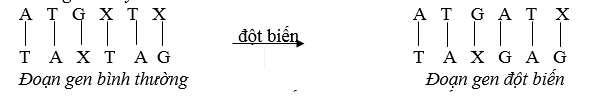 Câu 11: Trong đoạn gen trên, đột biến xảy ra liên quan đến bao nhiêu cặp nuclêôtit:A. 1 cặpB. 2 cặpC. 3 cặpD. 4 cặpCâu 12: Đột biến đã xảy ra dưới dạng:A. Mất 1 cặp nuclêôtitB. Thay thế 1 cặp nuclêôtitC. Thêm 1 cặp nuclêôtitD. Đảo vị trí 2 cặp nuclêôtitCâu 13: Vị trí của cặp nuclêôtit của đoạn gen trên bị đột biến( tính theo chiều từ tráI qua phải) là:A. Số 1B. Số 2C. Số 3D. Số 4Câu 14: Hiện tượng đột biến nêu trên dấn đến hậu quả xuất hiện ở giai đoạn gen đó là:A. Tăng một cặp nuclêôtit loại G- XB. Tăng một cặp nuclêôtit loại A- TC. Giảm một cặp G- X và tăng một cặp A- TD. Giảm một cặp A- T và tăng một cặp G- XCâu 15: Tổng số cặp nuclêôtit của đoạn gen sau đột biến so với trước khi bị đột biến là:A. Giảm một nửaB. Bằng nhauC. Tăng gấp đôiD. Giảm 1/3Câu 16: Đột biến NST là loại biến dị:A. Xảy ra trên NST trong nhân tế bàoB. Làm thay đổi cấu trúc NSTC. Làm thay đổi số lượng của NSTD. Tất cả đều đúng.Câu 17: Đột biến làm biến đổi cấu trúc của NST được gọi là:A. Đột biến genB. Đột biến cấu trúc NSTC. Đột biến số lượng NSTD. Tất cả đều đúng.Câu 18: Các dạng đột biến cấu trúc của NST được gọi là:A. Mất đoạn, lặp đoạn, đảo đoạn, thêm đoạnB. Mất đoạn, chuyển đoạn, đảo đoạn, thêm đoạnC. Mất đoạn, chuyển đoạn, đảo đoạn, lặp đoạnD. Mất đoạn, chuyển đoạn, đảo đoạnCâu 19: Nguyên nhân phát sinh đột biến cấu trúc của NST là:A. Do NST thường xuyên co xoắn trong phân bàoB. Do tác động của các tác nhân vật lí, hoá học của ngoại cảnhC. Hiện tượng tự nhân đôi của NSTD. Sự tháo xoắn của NST khi kết thúc phân bàoCâu 20: Nguyên nhân tạo ra đột biến cấu trúc NST là:A. Các tác nhân vật lí của ngoại cảnhB. Các tác nhân hoá học của ngoại cảnhC. Các tác nhân vật lí và hoá học của ngoại cảnhD. Hoạt động co xoắn và tháo xoắn của NST trong phân bàoCâu 21: Cơ chế phát sinh đột biến cấu trúc NST là do tác động của các tác nhân gây đột biến, dẫn đến:A. Phá vỡ cấu trúc NSTB. Gây ra sự sắp xếp lại các đoạn trên NSTC. NST gia tăng số lượng trong tế bàoD. Tất cả đều đúng.Câu 22: Đột biến nào sau đây gây bệnh ung thư máu ở người:A. Mất đoạn đầu trên NST số 21B. Lặp đoạn giữa trên NST số 23C. Lặp đoạn giữa trên NST số 23D. Lặp đoạn giữa trên NST số 23Câu 23: Dạng đột biến dưới đây  được ứng dụng trong sản xuất rượu bia là:A. Lặp đoạn NST ở lúa mạch làm tăng hoạt tính enzimamilaza thuỷ phân tinh bộtB. Đảo đoạn trên NST của cây đậu Hà LanC. Lặp đoạn trên NST X của ruồi giấm làm thay đổi hình dạng của mắtD. Lặp đoạn trên NST của cây đậu Hà LanCâu 24: Đột biến số lượng NST bao gồm:A. Lặp đoạn và đảo đoạn NSTB. Đột biến dị bội và chuyển đoạn NSTC. Đột biến đa bội và mất đoạn NSTD. Đột biến đa bội và đột biến dị bội trên NSTCâu 25: Hiện tượng tăng số lượng xảy ra ở toàn bộ các NST trong tế bào được gọi là:A. Đột biến đa bội thểB. Đột biến dị bội thểC. Đột biến cấu trúc NSTD. Đột biến mất đoạn NSTCâu 26: Hiện tượng dị bội thể là sự tăng hoặc giảm số lượng NST xảy ra ở:A. Toàn bộ các cặp NST trong tế bàoB. Ở một hay một số cặp NST nào đó trong tế bàoC. Chỉ xảy ra ở NST giới tínhD. Chỉ xảy ra ở NST thườngCâu 27: Ở đậu Hà Lan có 2n = 14. Thể dị bội tạo ra từ đậu Hà Lan có số NST trong tế bào sinh dưỡng bằng:A. 16B. 21C. 28D. 35Câu 28: Thể 1 nhiễm là thể mà trong tế bào sinh dưỡng có hiện tượng:A. Thừa 2 NST ở một cặp tương đồng nào đóB. Thừa 1 NST ở một cặp tương đồng nào đóC. Thiếu 2 NST ở một cặp tương đồng nào đóD. Thiếu 1 NST ở một cặp tương đồng nào đóCâu 29: Thể ba nhiễm (hay tam nhiễm) là thể mà trong tế bào sinh dưỡng có:A. Tất cả các cặp NST tương đồng đều có 3 chiếcB. Tất cả các cặp NST tương đồng đều có 1 chiếcC. Tất cả các cặp NST tương đồng đều có 2 chiếcD. Có một cặp NST nào đó có 3 chiếc, các cặp còn lại đều có 2 chiếcCâu 30: Kí hiệu bộ NST nào sau đây dùng để chỉ có thể 3 nhiễm?A. 2n + 1B. 2n – 1C. 2n + 2D. 2n – 2Câu 31: Số NST trong tế bào là thể 3 nhiễm ở người là:A. 47 chiếc NSTB. 47 cặp NSTC. 45 chiếc NSTD. 45 cặp NSTCâu 32: Kí hiệu bộ NST dưới đây được dùng để chỉ thể 2 nhiễm là:A. 3nB. 2nC. 2n + 1D. 2n-– 1Câu 33: Thể không nhiễm là thể mà trong tế bào:A. Không còn chứa bất kì NST nàoB. Không có NST giới tính, chỉ có NST thườngC. Không có NST thường, chỉ có NST giới tínhD. Thiểu hẳn một cặp NST nào đóCâu 34: Bệnh Đao có ở người xảy ra là do trong tế bào sinh dưỡng:A. Có 3 NST ở cặp số 12B. Có 1 NST ở cặp số 12C. Có 3 NST ở cặp số 21D. Có 3 NST ở cặp giới tínhCâu 35: Thể dị bội có thể tìm thấy ở loài nào sau đây?A. Ruồi giấmB. Đậu Hà LanC. NgườiD. Cả 3 loài trênCâu 36: Ở người hiện tượng dị bội thể được tìm thấy ở:A. Chỉ có NST giới tínhB. Chỉ có ở các NST thườngC. Cả ở NST thường và NST giới tínhD. Cả ở NST thường và NST giới tínhCâu 37: Thể 3 nhiễm( 2n+ 1= 25) có thể tìm thấy ở loài nào sau đây?A. Lúa nướcB. cà độc dượcC. cà chuaD. Cả 3 loài nêu trênCâu 38: Thể đa bội là thể mà trong tế bào sinh dưỡng có:A. Sự tăng số lượng NST xảy ra ở tất cả các cặpB. Sự giảm số lượng NST xảy ra ở tất cả các cặpC. Sự tăng số lượng NST xảy ra ở một số cặp nào đóD. Sự giảm số lượng NST xảy ra ở một số cặp nào đóCâu 39: Số lượng NST trong tế bào của thể 3n ở đậu Hà Lan là:A. 14B. 21C. 28D. 35Câu 40: Thể đa bội không tìm thấy ở:A. Đậu Hà LanB. Cà độc dượcC. Rau muốngD. NgườiCâu 41: Ngô có 2n = 20. Phát biểu nào sau đây đúng? A. Thể 3 nhiễm của Ngô có 19 NSTB. Thể 1 nhiễm của Ngô có 21 NSTC. Thể 3n của Ngô có 30 NSTD. Thể 4n của Ngô có 38 NSTCâu 42: Cải củ có bộ NST bình thường 2n =18. Trong một tế bào sinh dưỡngcủa củ cải, người ta đếm được 27 NST. Đây là thể:
 A. 3 nhiễmB. Tam bội(3n)C. Tứ bội (4n)D. Dị bội (2n -1)Câu 43: Hoá chất sau đây thường được ứng dụng để gây đột biến đa bội ở cây trồng là:A. Axit photphoricB. Axit sunfuaricC. CônsixinD. Cả 3 loại hoá chất trênCâu 44: Hãy xác định trong biến dị dưới đây, biến dị nào di truyền?A. Thể 3nhiễm ở cặp NST số 21B. Thể 1 nhiễm ở cặp NST giới tínhC. Thể đa bội ở cây trồngD. Cả 3 biến dị trên đều di truyềnCâu 45: Đặc điểm của thực vật đa bội là:A. Có các cơ quan sinh dưỡng to nhiều so với thể lưỡng bộiB. B. Tốc độ phát triển chậmC. Kém thích nghi và khả năng chống chịu với môi trường yếuD. Ở cây trồng thường làm giảm năng suấtCâu 46: Thường biến là:A. Sự biến đổi xảy ra trên NSTB. Sự biến đổi xảy ra trên cấu trúc di truyềnC. Sự biến đổi xảy ra trên gen của ADND. Sự biến đổi kiểu hình của cùng một kiểu genCâu 47: Nguyên nhân gây ra thường biến là:A. Tác động trực tiếp của môi trường sốngB. Biến đổi đột ngột trên phân tử ADNC. Rối loạn trong quá trình nhân đôi của NSTD. Thay đổi trật tự các cặp nuclêôtit trên genCâu 48: Biểu hiện dưới đây là của thường biến:A. Ung thư máu do mất đoạn trên NST số 21B. Bệnh Đao do thừa 1 NST số 21 ở ngườiC. Ruồi giấm có mắt dẹt do lặp đoạn trên NST giới tính XD. Sự biến đổi màu sắc trên cơ thể con thằn lằn theo màu môi trườngCâu 49: Thường biến xảy ra mang tính chất:A. Riêng lẻ, cá thể và không xác địnhB. Luôn luôn di truyền cho thế hệ sauC. Đồng loạt, theo hướng xác định, tương ứng với điều kiện ngoại cảnhD. Chỉ đôi lúc mới di truyềnCâu 50: Ý nghĩa của thường biến là:A. Tạo ra sự đa dạng về kiểu gen của sinh vậtB. Giúp cho cấu trúc NST của cơ thể hoàn thiện hơnC. Giúp sinh vật biến đổi hình thái để thích nghi với điều kiện sốngD. Cả 3 ý nghĩa nêu trên